Teme pentru proiecte de diplomă și disertațieCadru didactic: Drd. Ing. Birs Isabela RoxanaContact: Isabela.Birs@aut.utcluj.ro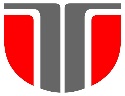 Universitatea Tehnică din Cluj-NapocaFacultatea de Automatică și CalculatoareDomeniul: Ingineria SistemelorProgramul de studiu: Automatică și Informatică Aplicatăanul universitar: 2017-2018Nr. crt.Titlul temeiScurta descriereCerințe /Cunoștințe necesareNivel (licenta/ master)1Strategii avansate de control pentru atentuarea vibratieiAcordarea, implementarea si validarea experimentala a strategiilor avansate de control (fractionar/LQR) cu scopul de a atenua vibratia unui smart beam.Metode de control, MatLAB, utilizare LabVIEWLicenta2Strategii de control robust pentru atenuarea vibratieiAcordarea, implementarea si validarea experimentala a controlului robust cu scopul de a atenua vibratia unui smart beam in prezenta incertitudinilor.Metode de control, MatLAB, utilizare LabVIEWLicenta3Autoacordarea regulatoarelor fractionare pentru atenuarea vibratieiAutoacordarea unui regulator fractionar in absenta unui model al procesului. Scopul este de a atenua vibratia unui smart beam. Metode de control, MatLAB, utilizare LabVIEWLicenta4Atenuarea activa a efectului unui cutremurDezvoltarea unei strategii de control pentru atenuarea miscarii unei cladiri expusa la cutremur. Standul practic consta intr-o cladire de 3 etaje echipata cu accelerometre pentru masurarea deplasarilor si un pendul activ.Metode de control, MatLAB, utilizare LabVIEWLicenta5Controlul decolarii si aterizarii pe o platforma verticalaDezvoltarea unei strategii de control si implementarea practica pentru decolarea si aterizarea verticala pe standul Quanser VTOL.Metode de control, MatLAB, utilizare LabVIEWLicenta